CCSD District Level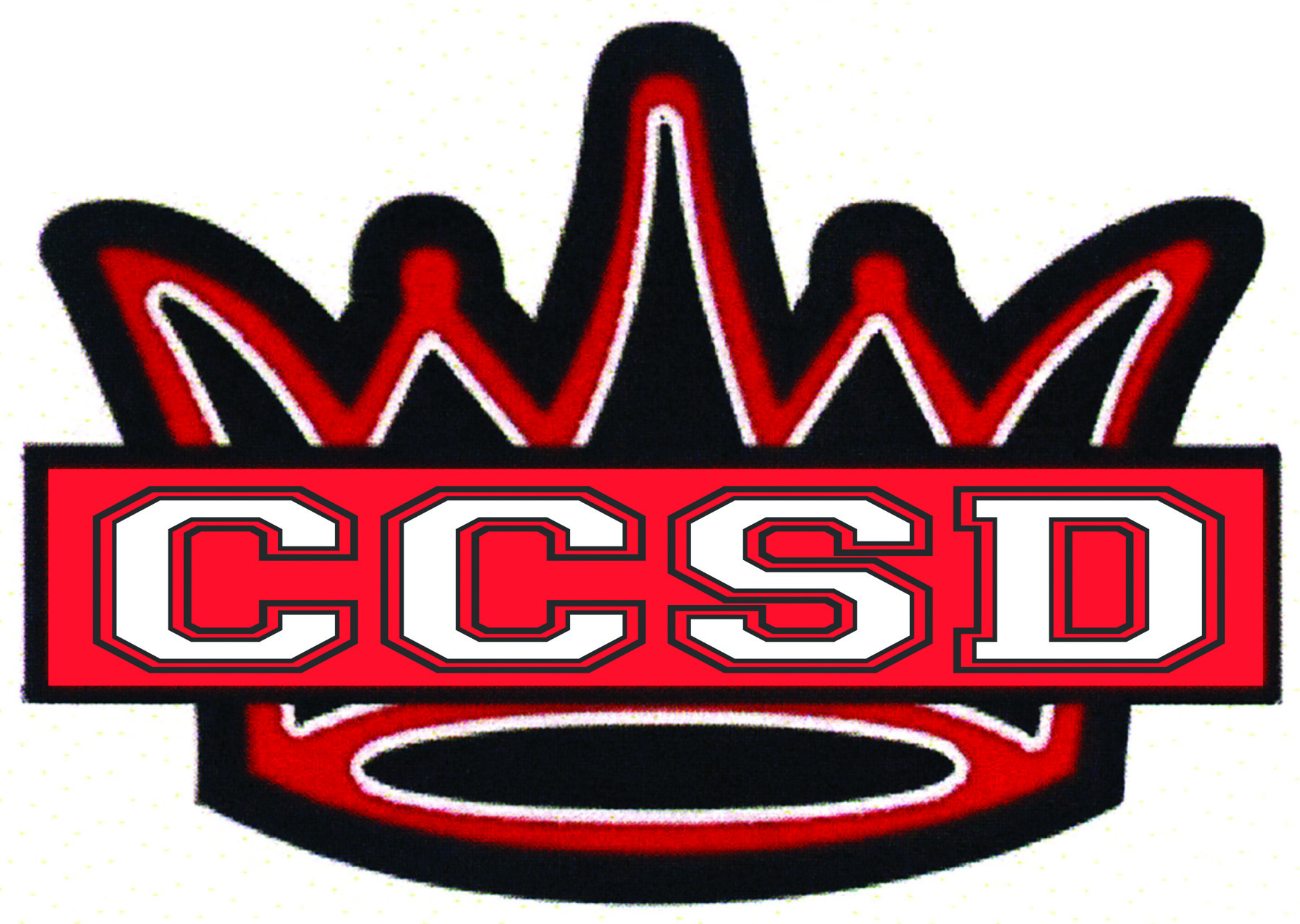 Professional Development GOALS2015-2016Tier I – Effective Core Instruction Iowa Core Curriculum and Instructional StrategiesIncrease technology utilized to deliver instruction.Apply Iowa Common Core Standards of ELA, Literacy and Math.Professional Learning Teams (PLC’s)Monitor individual student learning of Promise Standards via team-developed common formative and summative assessments. Refine and align Promise Standards. Use common formative assessment results to improve instructional practice and provide intervention and extension supports to student learning.Gradual ReleaseLearning Targets are directly aligned with common formative assessments.Components of Gradual Release are evident to observers.Consistently and clearly share learning targets with students. MTSS/RtI Tier II, Tier III